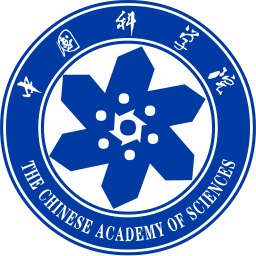 王宽诚率先人才计划产研人才扶持项目申请表申 请 人：                           专业领域：                           工作单位：                           填表日期：                           中国科学院人事局2015年制说    明一、请申请人实事求是地填写表中各项内容。二、申请人可提供任职情况证明材料、专利证书复印件、获奖证书复印件及其他本人认为重要的相关材料作为附件。三、填报材料中请勿涉及秘密内容，请各单位严格把关。一、申请人基本信息二、现有技术或转移转化成果介绍三、拟合作企业情况姓名姓名性别出生年月行政职务行政职务最高学历/学位最高学历/学位专业领域专业领域专业技术职称专业技术职称邮箱邮箱手机手机曾入选人才计划（时间）曾入选人才计划（时间）教育经历起始时间    终止时间       院校        专业        学位    起始时间    终止时间       院校        专业        学位    起始时间    终止时间       院校        专业        学位    起始时间    终止时间       院校        专业        学位    起始时间    终止时间       院校        专业        学位    起始时间    终止时间       院校        专业        学位    教育经历（从大学起填写）（从大学起填写）（从大学起填写）（从大学起填写）（从大学起填写）（从大学起填写）工作经历起始时间      终止时间              单位          职务      起始时间      终止时间              单位          职务      起始时间      终止时间              单位          职务      起始时间      终止时间              单位          职务      起始时间      终止时间              单位          职务      起始时间      终止时间              单位          职务      工作经历主要工作介绍（简要介绍主要工作情况、所取得的成绩等，不超过1000字）（简要介绍主要工作情况、所取得的成绩等，不超过1000字）（简要介绍主要工作情况、所取得的成绩等，不超过1000字）（简要介绍主要工作情况、所取得的成绩等，不超过1000字）（简要介绍主要工作情况、所取得的成绩等，不超过1000字）（简要介绍主要工作情况、所取得的成绩等，不超过1000字）（简要介绍已解决的重大关键技术问题或形成的新方法、新工艺，取得的发明专利，已实施的产业化项目等，不超过800字）企业名称法定代表人成立时间成立时间网站地址所属行业所属行业企业类型□国有企业□中外合资企业□外商独资企业□私营企业□其他              □国有企业□中外合资企业□外商独资企业□私营企业□其他              是否为上市公司是否为上市公司联系人联系电话邮箱邮箱四、工作计划1.主要合作研发技术或转移转化技术内容（研发内容、研发计划、拟解决的关键问题、创新点等，600字以内）2.市场产业化需求情况及应用前景（500字以内）3.合作开展方式和工作计划，如何发挥产研人才作用等（500字以内）五、经费使用计划（单位：万元）五、经费使用计划（单位：万元）五、经费使用计划（单位：万元）五、经费使用计划（单位：万元）五、经费使用计划（单位：万元）经费年度科目名称第一年度第二年度第三年度总计合计六、申请人承诺1、本人承诺以上信息均真实有效。2、如果获得资助，我将履行项目入选者职责，严格遵守相关管理规定。3、4、                                申请人签字：                                          年     月     日七、合作企业意见单位负责人（公章）：年    月    日八、所在单位推荐意见单位负责人（公章）：年    月    日